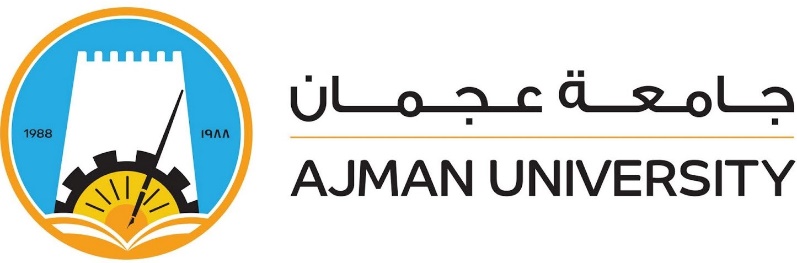 (أسم الكلية) برنامج (أسم البرنامج)(عنوان الأطروحة) أطروحة مقدمة للحصول على درجة الماجستير في (اسم التخصص) إعداد الباحث: (الاسم الثلاثي للباحث)الرقم الجامعي: (رقم الطالب الجامعي)تحت إشراف الدكتور: (اسم الدكتور المشرف)العام الجامعي2022/2023الإجازةشكرإقرار أصالة الأطروحةالمستخلصالمقدمة الفصل الأول الفصل الثانيالخاتمة الملحقات  أنا الموقع أدناه طالب ...... ...... في جامعة .........  أقر بأن هذه الأطروحة والتي تحمل عنوان......... هى العمل البحثي الأصلي الذى قمت بإعداده تحت إشراف ......   ،  وأقر أيضاً بأن هذه الإطروحة ككل  أو جزء منها لم يقدم من قبل لنيل درجة أو لقب علمي أو بحثي لدى أية مؤسسة تعليمية أو بحثية أخرى، علماً بأن كل المصادر العلمية التى استعنت بها فى هذا البحث قد تم توثيقها والإستشهاد بها بالطريقة المتفق عليها، وأقر أيضا بعدم وجود أى تعارض محتمل مع مصالح المؤسسة التى أعمل فيها بما يتعلق بإجراء البحث وجمع البيانات والتأليف وعرض نتائج ونشر هذه الأطروحة.توقيع الطالب: ___________________ التاريخ  ____________________